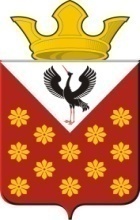 Российская ФедерацияСвердловская областьБайкаловский районПостановлениеглавы Краснополянского сельского поселенияот 30 мая 2023 года №88Об утверждении Порядка незамедлительного информирования Комиссии о фактах пресечения деятельности ячеек международных террористических организаций, оказания пособнической помощи террористам и предотвращения иных преступлений террористической направленности, а также радикализации различных групп населения, прежде всего молодежи и мигрантов, для выработки своевременных профилактических мер реагирования  на территории Краснополянского сельского поселения  В соответствии с Федеральным законом от 6 марта 2006 года № 35-ФЗ «О противодействии терроризму», Постановлением Правительства Российской Федерации от 25 марта 2015 года №272 «Об утверждении требований к антитеррористической защищенности мест массового пребывания людей и объектов (территорий), подлежащих обязательной охране войсками национальной гвардии Российской Федерации, и форм паспортов безопасности таких мест и объектов (территорий)» и  Постановления Правительства Российской Федерации от 11 февраля 2017 года № 176 «Об утверждении требований к антитеррористической защищенности объектов (территорий) в сфере культуры», с целью профилактики терроризма, минимизации и ликвидации его проявлений на территории Краснополянского сельского поселения, постановляю:1. Установить порядок незамедлительного информирования Комиссии о фактах пресечения деятельности ячеек международных террористических организаций, оказания пособнической помощи террористам и предотвращения иных преступлений террористической направленности, а также радикализации различных групп населения, прежде всего молодежи и мигрантов, для выработки своевременных профилактических мер реагирования  на территории Краснополянского сельского поселения (Приложение 1).2. Настоящее Постановление разместить на сайте Администрации в сети «Интернет» www.krasnopolyanskoe.ru.3. Контроль за исполнением данного постановления оставляю за собой.Глава Краснополянского сельского поселения                                   А.Н. КошелевПриложение 1к Постановлению главыКраснополянского сельского поселенияот «30» мая 2023 №88Порядокнезамедлительного информирования Комиссии о фактах пресечения деятельности ячеек международных террористических организаций, оказания пособнической помощи террористам и предотвращения иных преступлений террористической направленности, а также радикализации различных групп населения, прежде всего молодежи и мигрантов, для выработки своевременных профилактических мер реагирования  на территории Краснополянского сельского поселения1.     Общие положенияНастоящий Порядок незамедлительного информирования Комиссии о фактах пресечения деятельности ячеек международных террористических организаций, оказания пособнической помощи террористам и предотвращения иных преступлений террористической направленности, а также радикализации различных групп населения, прежде всего молодежи и мигрантов, для выработки своевременных профилактических мер реагирования  на территории Краснополянского сельского поселения разработан в соответствии с пунктом 4 части 2 статьи 5 Федерального закона «О противодействии терроризму», на основании Постановления Правительства Российской Федерации от 25 марта 2015 года №272 «Об утверждении требований к антитеррористической защищенности мест массового пребывания людей и объектов (территорий), подлежащих обязательной охране войсками национальной гвардии Российской Федерации, и форм паспортов безопасности таких мест и объектов (территорий)» и  Постановления Правительства РФ от 11 февраля 2017 года № 176 «Об утверждении требований к антитеррористической защищенности объектов (территорий) в сфере культуры».2.     Порядок  информирования2.1. При поступлении в организацию (предприятие), администрацию Краснополянского сельского поселения (правообладателю места массового пребывания людей) информации (в том числе анонимного характера) об угрозе совершения или о совершении террористического акта в месте массового пребывания людей должностные лица организации (предприятия), правообладателя места массового пребывания людей незамедлительно информируют об этом лицо, осуществляющее непосредственное руководство деятельностью работников объекта и  руководителя Учредителя в лице главы Краснополянского сельского поселения.Глава Краснополянского сельского поселения информирует председателя антитеррористической комиссии Байкаловского муниципального района о возможной угрозе совершения террористического акта территориальный орган безопасности, территориальные органы Министерства внутренних дел Российской Федерации, Федеральной службы войск национальной гвардии Российской Федерации и Министерства Российской Федерации по делам гражданской обороны, чрезвычайным ситуациям и ликвидации последствий стихийных бедствий посредством имеющихся в их распоряжении средств связи (уполномоченное им лицо). 2.2.  При направлении информации руководителю Учредителя (в лице главы Краснополянского сельского поселения) и территориальные органы Министерства внутренних дел Российской Федерации, Федеральной службы войск национальной гвардии Российской Федерации и Министерства Российской Федерации по делам гражданской обороны, чрезвычайным ситуациям и ликвидации последствий стихийных бедствий лицо, передающее указанную информацию с помощью средств связи сообщает:а) свои фамилию, имя, отчество (при наличии) и занимаемую должность;б) наименование Организации (территории) и его точный адрес;в) дату и время обнаружения угрозы совершении террористического акта на объекте (территории), получения информации об угрозе совершения террористического акта или о совершении террористического акта;г) характер информации об угрозе совершения террористического акта или характер совершенного террористического акта;д) имеющиеся достоверные сведения о нарушителе и предпринимаемых им действиях;е) количество находящихся в Организации (территории) людей;ж) другие оперативно значимые сведения по запросу территориального органа безопасности, территориального органа Федеральной службы войск национальной гвардии Российской Федерации, территориального органа Министерства внутренних дел Российской Федерации и территориального органа Министерства Российской Федерации по делам гражданской обороны, чрезвычайным ситуациям и ликвидации последствий стихийных бедствий.2.3 Лицо, передавшее информацию об угрозе совершения или о совершении террористического акта, фиксирует (записывает) фамилию, имя, отчество (при наличии), занимаемую должность лица, принявшего информацию, а также дату и время ее передачи.При направлении такой информации с использованием средств факсимильной связи лицо, передающее информацию, удостоверяет сообщение своей подписью.2.4 Должностное лицо, осуществляющее непосредственное руководство деятельностью работников  объекта (территории), или лицо, его замещающее, при обнаружении угрозы совершения террористического акта на объекте (территории) или получении информации об угрозе совершения террористического акта или о совершении террористического акта  на объекте (территории), обеспечивает:а) усиление контроля пропускного и внутриобъектового режимов, а также прекращение доступа людей и транспортных средств на объект (территорию);б) своевременное оповещение (информирование) работников и посетителей, находящихся на территории объекта (территории), об угрозе совершения террористического акта;в) безопасную и беспрепятственную эвакуацию работников, и посетителей, находящихся на территории объекта (территории);г) беспрепятственный доступ на территорию объекта (территорию) оперативных подразделений территориальных органов безопасности, территориальных органов Министерства внутренних дел Российской Федерации, территориальных органов Федеральной службы войск национальной гвардии Российской Федерации и территориальных органов Министерства Российской Федерации по делам гражданской обороны, чрезвычайным ситуациям и ликвидации последствий стихийных бедствий.